Formularz Zgłoszeniowy - Webinarium on-line		 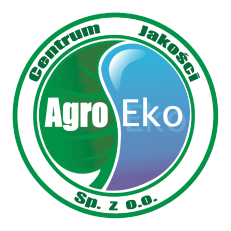 Przepisy dotyczące produktów i produkcji ekologicznej, 
stosowane od 2022 rokuCentrum Jakości AgroEko Sp. z o.o.Do zgłoszenia należy obowiązkowo dołączyć następujący załącznik:Kopię dowodu opłaty za udział w WebinariumOpłatę w wysokości 450,00 złotych netto (553,50 złotych brutto) należy uiścić na konto Centrum Jakości AgroEko Sp. z o.o. (nr rachunku:  62 1160 2202 0000 0000 9413 1786), w tytule należy wpisać „opłata za Webinarium 10.12.2021 r. (należy wpisać imię i nazwisko uczestnika)”Zgodnie z Ustawą o Ochronie Danych Osobowych (Dz. U. z 2002 r., nr 101, poz. 926, z późn. zm.) wyrażam zgodę na przetwarzanie moich danych osobowych do celów rekrutacji do udziału 
w szkoleniu. Podpis uczestnikaImię i nazwisko uczestnika:FirmaAdres e-mail:Termin webinarium:10.12.2021 r.Dane do faktury (wymagane)Dane do faktury (wymagane)Imię i nazwisko lub nazwa firmy:Adres:NIP 